Asociación de Vecinos de SalinasRUTA CAVA NEGRA, VEREDA DEL CONDE,  CUEVA BORJADOMINGO 9 DICIEMBRE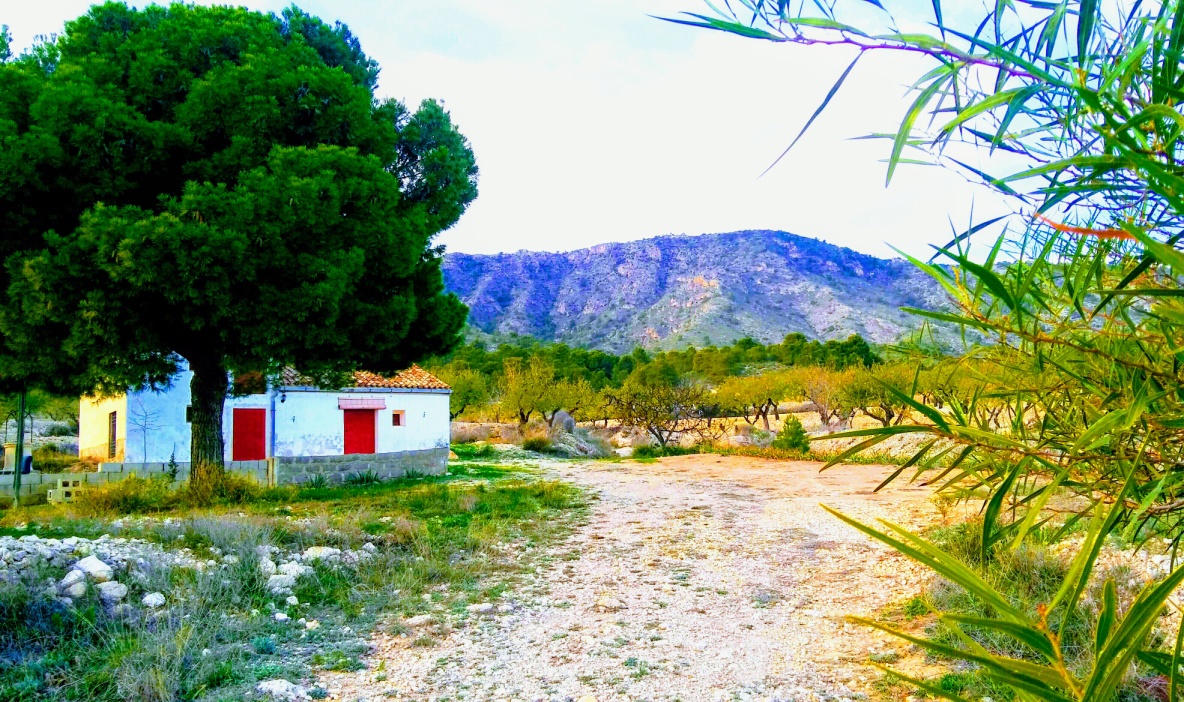 SALIDA DESDE LA PLAZA SAN ISIDRO A LAS 9.30hAbierto a todos. Llevar calzado cómodo, ruta por senda. Dificultad media. Se ruega puntualidad.PICOTEO A LA VUELTA en la sede de la Asociación c/ Canarias 18OrganizaOrganizaColabora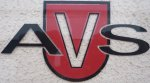 Asociación de Vecinos de Salinas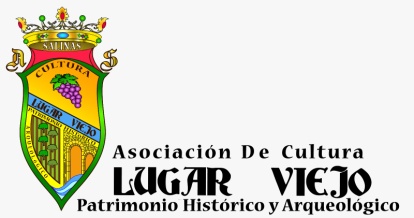 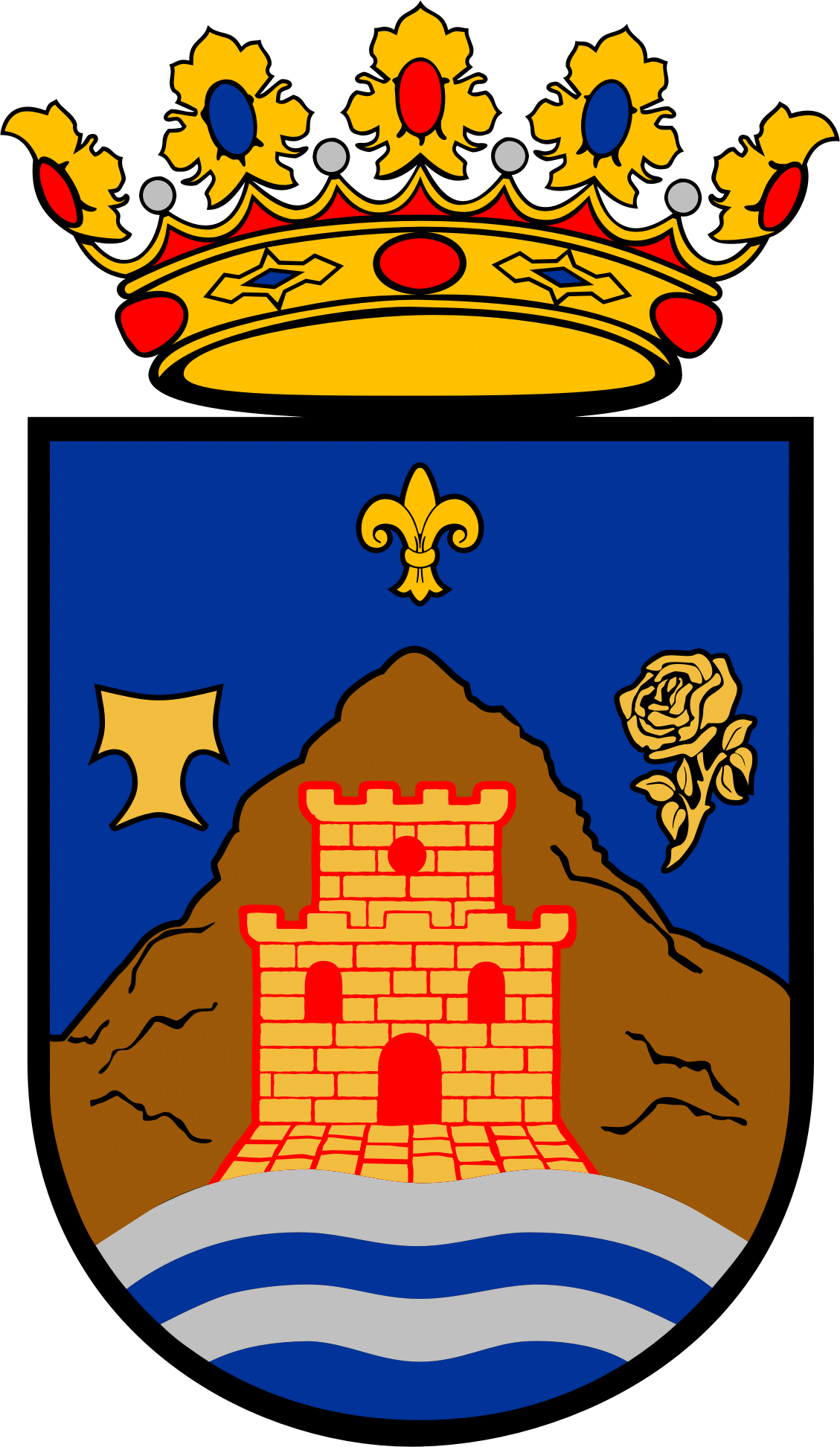 Ayuntamiento de Salinas